Lions Club VallentunaKONST-UTSTÄLLNING30 – 31 mars 2019Vallentuna KulturhusKonstverkskatalog, låneexemplar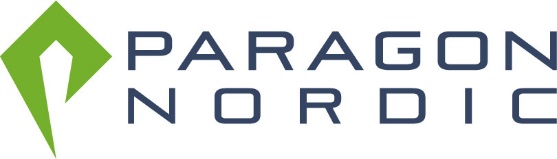 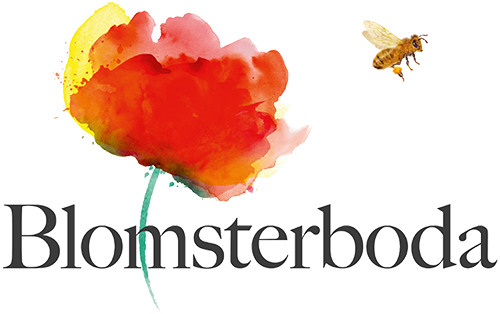 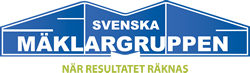 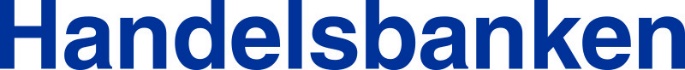 Välkommen till Lions Club Vallentuna Konstutställning 2019Lions Club Vallentuna anordnar för fjärde året konstutställning i Vallentuna Kulturhus, i samarbete med Kultur Vallentuna.Lions Club International är en av världens största frivilligorganisationer med en sammanslutning av klubbar som genom aktiva insatser stöder och hjälper människor samt främjar freden i världen. Lions tar inte ställning i politiska och religiösa frågor men fördömer våld och förtryck i alla dess former. Lions ansluter sig till FN:s deklaration om de mänskliga rättigheterna.Lions syftenAtt skapa och upprätthålla en anda av samförstånd mellan jordens folk.Att befrämja god samhällsanda.Att genom aktiva insatser bidra till en positiv samhällsutveckling.Att förena medlemmar med band av vänskap, gott kamratskap och ömsesidig förståelse.Att vara ett forum för öppen diskussion i frågor av allmänt intresse utan inblandning av partipolitik eller religiösa särintressen. Att uppmuntra duglighet och ansvarskänsla.Lions uppgiftAtt göra det möjligt för de frivilliga att tillhandahålla hjälpinsatser i samhället tillgodose humanitära behov samt främja fred och internationell förståelse genom Lions klubbar.Lions valspråk
We serve – Vi hjälper.Lions Club Vallentuna är en del av Lions Club International och bildades den 5 mars 1969. Vi hjälper människor lokalt, nationellt och internationellt. Årligen delar vi ut tre stipendier på 10 000 kr till Fritidsledarstipendiet, Musikledarstipendiet och Kulturstipendiet. Vi samarbetar med Samariten Ambulans och Ambulanshelikoptern och skänker ambulanslejon till glädje och tröst för sjuka barn som åker ambulans.Ett varmt tack till våra konstnärer som bidragit till våra konstlotterier.Vill du veta mer om Lions eller bli medlem så kontakta oss nu!www.lionsclub-vallentuna.seAlva Zetterqvist DanningeAmi SandströmAnn EnvallBerit JanssonBirgitta AlgestenBjörn SchaerströmCamilla DahlströmCarina HåågElena StruweSe utställningenGudrun AlvebroInga SandborgInger StrömbergJean-Pierre SaraccoJoachim AsmussenJohan CavalliJohan EgerforsKarin Nyborg HammenstigKatharina Björlin WiklundLars E KorseLennart ÅlundLillan StennemarkMargareta HammarströmMarianne RundgrenMats NicklassonMichael AnzengruberMim AlbrektsonMona BrolinNatalia JohanssonSafinaz FarhatSigrid Ingela BlomYvonne NyborgÅke Westin1Huvudet högtAkryl40 x 120 cm3 0002RenAkryl70 x 70 cm2 8003LeopardAkryl70 x 70 cm3 0004KorpAkryl90 x 90 cm3 2005ElefantduschAkryl46 x 55 cm2 2006VattenfallAkryl70 x 70 cm2 8007LyckorusGrafik42 x 49 cm1 1008SommarlyckaGrafik46 x 42 cm1 1009DrömlägeGrafik37 x 46 cm1 10010Vår-tvättGrafik41 x 51 cm1 10011MidsommarnattenGrafik42 x 50 cm1 10012Han kommer på fredáGrafik42 x 49 cm1 10013Bodar i vikenDrivved87 cm1 60014Stugor på önDrivved77 cm1 30015Tallar i solnedgångDrivved80 cm95016Björkar i solnedgångDrivved71 cm65017Fyren i sommarkvällDrivved58 cm95018Tallen på bergetDrivved20 cm45019HöstbjörkDrivved17 cm65020Björkar vid havetOriginal, Akryl40 x 22 cm1 10021Sommar på ÖlandOriginal, Akryl40 x 22 cm1 10022HögtflygandeAkryl102 x 70 cm7 00023NäraEtsning42 x 32 cm1 80024RöttTempera20 x 20 cm2 00025GömmeTempera22 x 23 cm2 00026SkugganAkryl36 x 36 cm3 00027MorgongardinAkryl29 x 34 cm2 00028MåndagTorrnål29 x 34 cm1 90029Varför gav du mig inte hästen? Han stod ju där med huvudet.Giclée41 x 41 cm1 50030Dörren var stängd måndag, tisdag, torsdag, lördag, söndag, onsdagGiclée42 x 32 cm1 50031Knuten hand på MalmönAkryl49 x 43 cm4 00032Sittplats på MalmönAkryl49 x 43 cm4 00033Lämnar landCollografi35 x 40 cm1 80034Lämnar landCollografi35 x 40 cm1 80035Spanien husAkryl23 x 29 cm3 00036SluttningTempera20 x 20 cm2 50037DungenTempera32 x 33 cm3 00038GrådagerTempera25 x 25 cm2 50039AnsikteAkryl33 x 31 cm3 00040HuskropparAkryl36 x 36 cm3 50041MånljustCollografi32 x 42 cm2 00042Det är viTorrnål32 x 42 cm1 80043Måsar - tidig morgonAkvarell67 x 48 cm1 90044Måsar och stenarAkvarell67 x 48 cm1 90045Måsar och skorAkvarell67 x 48 cm1 90046Fiskebåt ut ur dimmanAkvarell67 x 48 cm1 90047Ut mot fisketAkvarell67 x 48 cm1 90048Liten skogsdammAkvarell50 x 66 cm1 90049OrkidéerAkvarell67 x 48 cm1 90050Nyfiken vit kattAkvarell67 x 48 cm1 90051Sliten ekaAkvarell69 x 50 cm1 90052Handduk med fruktfatAkvarell48 x 66 cm1 90053Kort av DödssyndernaFiberplatta21 x 153 cm80054KörenHV-teknik26 x 153 cm1 60055LivscykelBildväv24 x 26 cm1 00056Sovande KattBildväv30 x 26 cm3 00057TankfullOlja42 x 51 cm5 00058DuvaDubbelväv29 x 35 cm2 80059Zephrine från New YorkPastell39 x 49 cm3 00060Annelie från StockholmPastell38 x 50 cm3 00061HavetAkvarell60 x 47 cm4 00062UtblickAkvarell32 x 41 cm3 50063VattenväxterAkvarell43 x 35 cm3 50064ÄngetAkvarell31 x 28 cm2 00065Gläntan 1Akvarell43,5 x 37 cm3 50066Gläntan 2Akvarell35 x 43 cm3 50067Mot mackenAkryl8 00068På strandenAkryl5 00069Vid bäckenAkryl8 00070ByPassGiclée2 50071Good Morning SarajevoGiclée2 50072Nätterna i NoraAkryl7 00073PowerAkryl100 x 80 cm5 00074MindfulAkryl100 x 80 cm5 00075GlamAkryl100 x 80 cm5 00076We 2Akryl70 x 50 cm4 00077ThinkingAkryl70 x 50 cm4 00078RosieAkryl70 x 50 cm4 00079RosieBrickaØ 38 cm20080IndiraBrickaØ 38 cm20081FrukostbrickaBrickaØ 17 cm15082You Build YouAkryl50 x 60 cm4 00083NamasteAkryl50 x 60 cm4 00084Flower PowerAkryl50 x 60 cm4 00085Verk 1 – 6Akvarell30 x 40 cm1 50086Verk 7 – 20Akvarellsmycke50087Verk 21 – 29Akvarell23 x 30 cm1 00088Verk 30 – 38Akvarell15 x 20 cm50089Verk 39 – 47Glas i cement6090Prinsessan i TornetOlja86 x 65 cm4 50091HimlastegenOlja55 x 46 cm2 70092I natten ljusetOlja73 x 60 cm4 55093Regn hos migOlja40 x 40 cm2 25094Bakom ljusCollografi30 x 30 cm1 20095HuddleCollografi30 x 40 cm1 30096ThinkingCollografi20 x 20 cm1 05097ShapedCollografi20 x 20 cm1 05098GladeCollografi20 x 20 cm1 05099LjusgrönCollografi20 x 20 cm1 050100SåCollografi10 x 10 cm700101StråCollografi10 x 10 cm700102"mini"Collografi10 x 10 cm700103VinterCollografi10 x 10 cm700104BubblorAkvarell40 x 50 cm2 000105BambuAkvarell40 x 50 cm1 800106BizzaroAkvarell40 x 50 cm2 000107KlangerAkvarell40 x 50 cm1 800108NordnorgeAkvarell40 x 50 cm1 800109LadaAkvarell30 x 40 cm1 500110BladverkAkvarellkollage30 x 40 cm1 500111Figurer i svartAkvarell20 x 50 cm1 200112Figurer i svart IIAkvarell30 x 30 cm1 200113BlueprintAkvarell30 x 30 cm1 200114Geometri i svartAkvarell30 x 30 cm1 200115Geometri i gultAkvarell30 x 30 cm1 200116ViolinkvartettAkvarell40 x 50 cm1 500117VinterfeelingAkvarell40 x 40 cm2 600118Du och jagAkvarell40 x 50 cm2 600119VäldoftAkvarell40 x 50 cm2 500120VintervattenAkvarell40 x 40 cm2 200121BusdagsAkvarell30 x 40 cm1 800122ValparAkvarell30 x 40 cm2 300123Dammens skönhetAkvarell40 x 50 cm2 400124Grön MagiFoto på kanvas40 x 60 cm1 400125Blå MagiFoto på kanvas40 x 60 cm1 400126The Beauty of ThornsFoto på kanvas40 x 60 cm1 400127Red on the waterFoto på kanvas40 x 60 cm1 400128VattendroppeFoto på kanvas40 x 60 cm1 400129StillhetFoto på kanvas40 x 60 cm1 400130Red FlowersFoto på kanvas40 x 60 cm1 400131Mönster i rosaFoto på kanvas40 x 60 cm1 400132Rivieran 1Akvarell38 x 29 cm1 000133Rivieran 2Akvarell38 x 29 cm1 000134Rivieran 3Akvarell38 x 29 cm1 000135Rivieran 4Akvarell38 x 29 cm1 000136Rivieran 5Akvarell38 x 29 cm1 000137Rivieran 6Akvarell38 x 29 cm1 000138Rivieran 7Akvarell38 x 29 cm1 000139Rivieran 8Akvarell38 x 29 cm1 000140Rivieran 9Akvarell38 x 29 cm1 000141Rivieran 10Akvarell38 x 29 cm1 000142Rivieran 11Akvarell38 x 29 cm1 000143Rivieran 12Akvarell38 x 29 cm1 000144Rivieran 13Akvarell38 x 29 cm1 000145Rivieran 14Akvarell38 x 29 cm1 000146Rivieran 15Akvarell38 x 29 cm1 000147Rivieran 16Akvarell38 x 29 cm1 000148Rivieran 17Akvarell38 x 29 cm1 000149Rivieran 18Akvarell38 x 29 cm1 000150Rivieran 19Akvarell38 x 29 cm1 000151Rivieran 20Akvarell38 x 29 cm1 000152Sverige 1Akvarell38 x 29 cm1 000153Sverige 2Akvarell38 x 29 cm1 000154Sverige 3Akvarell38 x 29 cm1 000155Sverige 4Akvarell38 x 29 cm1 000156Sverige 5Akvarell38 x 29 cm1 000157Sverige 6Akvarell38 x 29 cm1 000158Sverige 7Akvarell38 x 29 cm1 000159Sverige 8Akvarell38 x 29 cm1 000160Sverige 9Akvarell38 x 29 cm1 000161Sverige 10Akvarell38 x 29 cm1 000162JS Sargent 1Akvarell38 x 29 cm1 000163JS Sargent 2Akvarell38 x 29 cm1 000164JS Sargent 3Akvarell38 x 29 cm1 000165JS Sargent 4Akvarell38 x 29 cm1 000166JS Sargent 5Akvarell38 x 29 cm1 000167JS Sargent 6Akvarell38 x 29 cm1 000168JS Sargent 7Akvarell38 x 29 cm1 000169GrändenS/v foto75 x 105 cm1 690170GondolerFärgfoto50 x 70 cm790171Vallentuna dimmaFärgfoto50 x 70 cm790172Man och rosorFärgfoto50 x 70 cm790173BrooklynFärgfoto50 x 70 cm790174LejonetFärgfoto40 x 50 cm490175SmältvattenAkryl38 x 46 cm3 000176Skuggor på snöAkryl55 x 48 cm3 000177NyponrosAkryl43 x 35 cm2 000178Västra flygeln, KarbyAkryl37 x 29 cm2 000179MarsvårAkryl38 x 46 cm2 000180Ulriksdals VärdshusAkryl43 x 35 cm3 000181Vid Skålhamra gårdAkryl37 x 29 cm2 000182Släkt i Hennys caféAkryl37 x 29 cm2 000183StockrosAkryl38 x 46 cm2 000184MorgonsolAkryl38 x 46 cm2 000185AutumnBlandteknik65 x 53 cm3 800186LadiesBlandteknik46 x 38 cm3 200187BrokenBlandteknik39 x 39 cm3 200188Gone swimmingBlandteknik40 x 20 cm1 800189Hands offBlandteknik55 x 46 cm3 500190WalkingBlandteknik40 x 40 cm3 500191Banan ladyBlandteknik50 x 50 cm3 500192BallonBlandteknik50 x 40 cm2 600193Franska kortBlandteknik30 x 30 cm2 000194KvällsdoppBlandteknik30 x 30 cm2 000195KebnekaiseTrasmatta90 x 160 cm800196KungsledenTrasmatta105 x 250 cm950197IshotelletTrasmatta75 x 220 cm900198JulmattaTrasmatta90 x 250 cm1 200199Falu rödfärgTrasmatta75 x 250 cm1 000200Rödhake, Lapplands landskapsfågelTrasmatta75 x 300 cm1 200201TrollsjönTrasmatta75 x 250 cm1 000202SilvermuseetTrasmatta90 x 140 cm525203SkräntärnorTrasmatta90 x 180 cm675204Dalhalla, GotlandTrasmatta90 x 255 cm950205SiljanTrasmatta90 x 220 cm825206RättvikTrasmatta90 x 250 cm940207Rödbrun jordstjärna, GotlandTrasmatta90 x 160 cm600208RödingVäggbonad2 500209IshotelletVäggbonad2 500210PåsktuppVäggbonad2 500211Stridsluren70 x 80 cm6 500212Schein60 x 70 cm4 500213Bubblan50 x 50 cm3 800214P-lisan50 x 70 cm4 000215Karl-Ragnar och flugorna120 x 80 cm6 500216Lille Bull dog70 x 80 cm6 500217Ruggugglorna50 x 50 cm3 500218Dominant ånglokOlja90 x 70 cm11 200219ProfetGouache gicléekopia50 x 40 cm2 300220Profeten HesekielOlja70 x 60 cm9 700221Trapets i synvilla Olja40 x 30 cm2 800222Moria tempelOlja40 x 30 cm2 800223Mitt vackra bergOlja60 x 50 cm10 100224Två veteaxOlja50 x 70 cm5 800225Elvis leverOlja60 x 81 cm9 400226VasabronGiclée42 x 60 cm1 200227Blå skymningGiclée42 x 60 cm1 200228Motljus IGiclée42 x 60 cm1 200229KvällsdoppGiclée42 x 60 cm1 200230Fredsgatan 12Giclée42 x 60 cm1 200231Mor och barnGiclée42 x 60 cm1 200232SeattleGiclée42 x 60 cm1 200233På Kyrkvikens isGiclée42 x 60 cm1 200234Motljus IIGiclée42 x 60 cm1 200235Farligt vattenGiclée30 x 42 cm700236VågenGiclée30 x 42 cm700237Lugnt vattenGiclée30 x 42 cm700238VattenbrynGiclée30 x 42 cm700239KölvattenGiclée30 x 42 cm700240KvällsljusAkvarell40 x 50 cm2 500241HöstvindarAkvarell40 x 50 cm2 700242StrandadAkvarell40 x 50 cm2 500243SommarAkvarell34 x 42 cm2 000244FiskebyAkvarell40 x 50 cm2 300245Fågel BlåAkvarell30 x 40 cm1 600246VårglädjeAkvarell30 x 40 cm1 600247SjöbodenAkvarell30 x 40 cm1 600248SommarlängtanAkvarell30 x 40 cm1 600249BofinkAkvarell20 x 20 cm500250HackspettAkvarell20 x 20 cm500251SidensvansAkvarell12 x 12 cm400252RymdenOlja (oramad)37 x 45 cm1 500253PenséerAkryl (oramad)37 x 45 cm900254VårvinterAkvarell50 x 40 cm600255LandskapAkvarell50 x 40 cm600256VårdagjämningAkvarell50 x 40 cm1 200257Bonde med hästarAkvarell50 x 40 cm600258DomherrarAkvarell50 x 40 cm500259ArorAkvarell50 x 40 cm400260BlommaAkvarell40 x 50 cm600261VallmoAkvarell40 x 50 cm600262VårenAkvarell40 x 50 cm500263NaturenAkvarell40 x 50 cm500264StrandenAkvarell40 x 50 cm600265MåsarAkvarell40 x 50 cm600266ÖlandAkvarell40 x 50 cm600267PumpanAkvarell40 x 50 cm800268Skogsväg IAkryl61 x 40 cm3 500269Skogsväg IIAkryl50 x 46 cm3 200270GotlandsvägAkryl50 x 40 cm3 200271Strandbodar IVAkryl46 x 41 cm2 400272Fiskeläge HelgumannenAkryl41 x 33 cm2 400273KvällssolAkryl35 x 35 cm2 400274Strandbodar IIAkryl41 x 33 cm2 000275Strandbodar IIIAkryl33 x 27 cm2 000276Strandbodar VAkryl31 x 31 cm2 000277Strandbodar NabbenAkryl30 x 30 cm2 000278GrindenAkryl30 x 30 cm1 800279I skärgårdenAkryl30 x 30 cm1 800280Vallmo IAkvarell, blandteknik77 x 56 cm2 500281Tulpaner rödaAkvarell, blandteknik77 x 56 cm2 500282Tulpaner vitaAkvarell, blandteknik77 x 56 cm2 500283Blommor i vasAkvarell, blandteknik77 x 56 cm2 000284I trädgården IAkvarell, blandteknik77 x 56 cm1 800285I trädgården IIAkvarell, blandteknik77 x 56 cm1 800286Vallmo IIAkvarell, blandteknik77 x 56 cm1 500287Vallmo IIIAkvarell, blandteknik77 x 56 cm1 500288Vallmo IVAkvarell, blandteknik77 x 56 cm1 500289Vallmo VAkvarell, blandteknik57 x 35 cm900290VallmoGiclée77 x 56 cm2 000291VallmoGiclée77 x 56 cm2 000292VallmoAkvarell, blandteknik70 x 54 cm2 100293Mot sjönAkvarell, blandteknik70 x 54 cm1 900294GultAkvarell, blandteknik70 x 54 cm1 900295UtloppetGiclée45 x 50 cm1 500296StarenGiclée50 x 40 cm1 300297TarfalaGiclée40 x 40 cm1 300298Olhamra kvarnGiclée40 x 40 cm1 300299RumsättrasjönGiclée40 x 50 cm1 300300NuoljaGiclée36 x 46 cm1 300301UpplandskvällGiclée40 x 50 cm1 300302MotljusOlja43 x 57 cm3 500303KorallenOlja31 x 38 cm2 800304FallfruktOlja33 x 33 cm2 800305KvarnenOlja39 x 50 cm3 200306FamiljenOlja34 x 45 cm3 200307Turning Torsa 1Keramik4 200308Fat på fotKeramik2 400309Turning Torso 3Keramik2 400310Greta på stadiga benKeramik1 800311BalettdansösKeramik1 300312Kanna – unikKeramik675313TuppKeramik1 500314Skål med dekorKeramik490315Mugg med öraKeramik245316Mugg med öra – blåttKeramik215317Vågigt skål – blåttKeramik450318PåskäggKeramik275319ÄppleKeramik150320PäronKeramik150321Domherre på stång 2 st.Keramik475322Glitterängel51 x 62 cm1 300323Rosa ängel24 x 60 cm900324Rosa ängel31 x 67 cm1 200325Grå ängel40 x 91 cm1 400326Blå/grå ängel40 x 41 cm800327Silverängel29 x 49 cm800328Silverängel30 x 61 cm900329Vit ängel39 x 62 cm1 200330Koppar ängel19 x 27 cm700331Vit ängel16 x 31 cm700332Indianängel14 x 48 cm700333Grå ängel30 x 90 cm1 400334Blå/grå ängel14 x 43 cm700335Droppen16 x 31 cm700336En sista dansAkryl90 x 60 cm4 000337Solen, månen och stjärnornaAkryl70 x 50 cm3 000338Arsenik och gamla spetsarAkryl45 x 35 cm2 500339En visa vill jag sjungaAkryl22 x 22 cmPrivat340RegnOlja, mix60 x 60 cm4 000341I parkenOlja, mix60 x 60 cm4 000342StadOlja20 x 20 cm2 300343SällskapOlja50 x 30 cm4 500344DagOlja80 x 80 cm9 000345PromenadAkvarell50 x 70 cm4 500346SällskapOlja20 x 20 cm2 300347VårOlja50 x 40 cm4 000348ÅkturOlja, mix60 x 60 cm4 000349Stad 2Mix, olja20 x 20 cm2 000350ParMix, olja16 x 22 cm1 600351BlåstadMix, olja22 x 16 cm1 600352AbstraktOlja100 x 150 cm10 000353DjungelOlja100 x 130 cm10 000354RosenskäraOlja80 x 120 cm8 000355Billbergia BromeliaOlja100 x 120 cm8 000356Banana TreeOlja95 x 118 cm9 000357Fountain grassOlja62 x 110 cm4 000358AbstraktAkryl70 x 50 cm3 500359AbstraktAkryl70 x 50 cm3 500360AbstraktAkryl70 x 50 cm3 500361AbstraktAkryl40 x 40 cm1 500362AbstraktAkryl40 x 40 cm1 500363AbstraktAkryl40 x 40 cm1 500364NovemberBlandteknik25 x 25 cm2 800365SpegelblankBlandteknik25 x 25 cm2 900366RodnadBlandteknik25 x 25 cm2 800367Stilla snårBlandteknik25 x 25 cm2 200368SkogstjärnBlandteknik25 x 25 cm2 800369VäntanBlandteknik25 x 25 cm2 800370Guld och Gröna skogarBlandteknik25 x 25 cm2 200371Mörka fältBlandteknik25 x 25 cm2 200372MorgonrodnadBlandteknik25 x 25 cm2 800373SolblänkBlandteknik25 x 25 cm2 200374KällanBlandteknik25 x 25 cm2 200375GullspiraBlandteknik25 x 25 cm2 800376Fågelholk AIKTrä350377Fågelholk DIFTrä350378Fågelholk HIFTrä350379Kvastar AIKTrä250380Kvastar DIFTrä250381Kvastar HIFTrä250382KonditorietGiclée40 x 50 cm1 495383VårenGiclée40 x 50 cm1 495384MolnGiclée40 x 50 cm1 495385Hästen-Du och jagGiclée40 x 50 cm1 495386SunShineGiclée40 x 50 cm1 495387MånenGiclée40 x 50 cm1 495388Till FestGiclée40 x 50 cm1 495389Macro-micro CosmosGiclée40 x 50 cm1 495390GitarrenGiclée40 x 50 cm1 495391KörenGiclée40 x 50 cm1 495392SkridskoåkarenGiclée40 x 50 cm1 495393KattenGiclée40 x 50 cm1 495394ÅrstaGiclée40 x 50 cm1 495395StadGiclée40 x 50 cm1 495396MoviestarGiclée40 x 50 cm1 495397Trött HundGiclée40 x 50 cm1 495398JazzcaféLitografi60 x 65 cm2 550399VerandanLitografi54 x 63 cm2 950